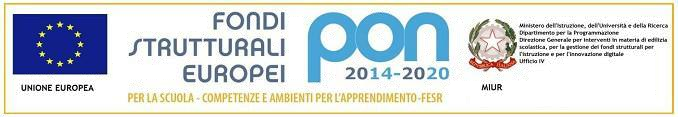 ISTITUTO COMPRENSIVO “G.B. ANGIOLETTI”Via Giovanni XXIII, 22 - 80059 Torre del Greco (NA) - Tel. 081.883.4623 - Fax 081.883.2671PEO: naic8bm00d@istruzione.it– PEC: naic8bm00d@pec.istruzione.it - Sito web: www.icangioletti.edu.itCod. Mecc. NAIC8BM00D - C.F. 94032250634PROGRAMMA OPERATIVO NAZIONALE 2014-2020Asse 1- lstruzione - Fondo Sociale Europeo (FSE). Programma Operativo Nazionale  "Per la scuola, competenze e ambienti per l'apprendimento" 2014-2020Obiettivo specifico 10.1 - "Riduzione del fallimento formative precoce e della dispersione scolastica e formative”AVVISO PROT. N. AOODGEFID/4395 del 09/03/2018 – FSE - Inclusione sociale e lotta al disagio 2a edizione                                CODICE PROGETTO 10.1.1A - FSEPON (FDRPOC) -CA-2019 – 279                                    “E…STATE A SCUOLA”                                      CUP  J58H18000640007                                                                                                                                MODULI:SCATTO E SCRIVOTUTTI A SCUOLA CON GUSTOTUTTI IN SCENA CON DIRITTI E ROVESCIMUSICANDOBUONO A SAPERSIBELLI E NON BULLIIN COMPAGNIA DI ROBOTCON LE MANI TRA CORALLI, CONCHIGLIE E ARGILLAMAGIC SUMMERALLEGATO 1“Istanza di partecipazione” al progetto “E…STATE A SCUOLA”( 10.1.1A - FSEPON (FDRPOC) -CA-2019 – 279)Alla Dirigente Scolastica dell’”I.C. Angioletti”Oggetto: Avviso di selezione fra il Personale interno delle figure di Supporto tecnico e al coordinamento, Referente per la Valutazione.Il/la sottoscritto/a Nome:………………………..Cognome:	Nato/a a……………………(prov)….….(data)…/…/….CF	Residente a……………………………………………………(provincia)……….CAP	Indirizzo per eventualiComunicazioni (se diverso dalla residenza)………………………………...Telefono…	Cell.……………………...…Mail………………………………CHIEDEDi partecipare alla selezione di cui all’oggetto per il seguente incarico(al massimo1)SUPPORTO TECNICO E AL COORDINAMENTOREFERENTE PER LA VALUTAZIONEA tal fine, ai sensi degli articoli 46 e 47 del DPR 28 dicembre 2000 n.445, consapevole delle sanzioni penali previste dall'articolo 76 del medesimo DPR 445/2000, per le ipotesi di falsità in atti e dichiarazioni mendaci ivi indicate:DICHIARAdi essere in possesso della cittadinanza italiana o di uno degli Stati membri dell’Unione europea;di godere dei diritti civili e politici;di non aver riportato condanne penali e non essere destinatario di provvedimenti che riguardano l’applicazione di misure di prevenzione, di decisioni civili e di provvedimenti amministrativi iscritti nel casellario giudiziale;di non essere a conoscenza di essere sottoposto a procedimenti penali;Data:	firma autografa